Sequência didática 3Unidade temáticaFestas brasileirasObjetivosLevantar os conhecimentos prévios dos estudantes sobre uma das propriedades do som: a altura.Identificar elementos que produzem sons agudos e graves.Reproduzir sons agudos e graves.Habilidade da BNCC – 3a versão(EF15AR14) Perceber e explorar os elementos constitutivos e as propriedades sonoras da música (altura, intensidade, timbre, melodia, ritmo etc.), por meio de jogos, brincadeiras, canções e práticas diversas de composição/criação, execução e apreciação musical.Gestão de sala de aulaEstudantes organizados em círculo para desenvolver uma brincadeira.Número de aulas estimado1 aula de 50 minutos.Aula 1Conteúdo específico Conversa sobre o tema e realização de uma brincadeira sobre altura do som.Recursos didáticosLousa e giz para registrar as contribuições dos estudantes.EncaminhamentoOrganize os estudantes em círculo. Desenvolva uma conversa com o objetivo de levantar os conhecimentos prévios deles sobre uma das propriedades do som: a altura. Anote suas contribuições na lousa. Complemente com outras informações relevantes.Convide os estudantes a participarem de uma brincadeira. Explique-lhes que você dirá o nome de alguns elementos. Cada elemento citado produz um som, grave ou agudo. Quando ouvirem um elemento que produz som grave, deverão agachar, e, quando ouvirem um elemento que produz som agudo, deverão se levantar.Prepare com antecedência uma lista de elementos a ser lida aos estudantes durante a brincadeira. Segue sugestão: leão (grave), apito (agudo), trovão (grave), um prato caindo no chão (agudo), o coração batendo (grave), gatinho miando (agudo) etc. Depois que a brincadeira tiver terminado, transcreva a lista na lousa e solicite aos estudantes que reproduzam os sons de cada um dos elementos listados.Atividades complementaresProponha aos estudantes uma atividade de percepção visual e sonora. Prepare com antecedência quatro desenhos em 4 folhas. Na primeira folha, com o auxílio de um canetão preto, desenhe uma linha reta horizontal contínua; na segunda, uma linha reta horizontal tracejada; na terceira, uma linha reta contínua ascendente; e, na quarta, uma linha reta contínua descendente. Essas linhas vão representar visualmente propriedades do som. Mostre aos estudantes o primeiro desenho. Diga-lhes que a linha reta horizontal representa um som contínuo e da mesma altura. Demonstre com um exemplo simples, como páááááááááááááááá. Apresente o segundo desenho. Diga-lhes que esse desenho representa um som de mesma altura, mas com interrupções, pequenas pausas. Demonstre com um exemplo prático, como pá-pá-pá-pá-pá-pá-pá-pá-pá-pá-pá-pá-pá-pá. Apresente o terceiro desenho. Diga-lhes que esse desenho representa um som contínuo que se inicia grave e termina agudo. Demonstre com um exemplo simples, como nas etapas anteriores. Por fim, apresente o quarto desenho. Explique-lhes que, diferentemente do exemplo anterior, esse desenho representa um som contínuo que se inicia agudo e termina grave. Demonstre com um exemplo simples novamente. Agora, inicie a atividade mostrando os desenhos de forma alternada e solicitando aos estudantes que reproduzam com a voz o som que está sendo representado visualmente.Leve os estudantes para um espaço escolar mais amplo que a sala de aula, como o pátio. Com um giz de lousa, desenhe uma amarelinha no chão. Pergunte-lhes como se brinca de amarelinha. Deixe-os expressarem-se livremente. Em vez de preencher as casas com números, preencha com os desenhos utilizados na atividade anterior: linha reta horizontal contínua, linha reta horizontal tracejada, linha reta contínua ascendente e linha reta contínua descendente. Explique aos estudantes que eles vão brincar de amarelinha, mas com uma alteração: ao jogarem a pedra, eles deverão reproduzir o som indicado na casa onde a pedra cair antes de pularem as demais casas. Convide todos os estudantes para participar da brincadeira. Aferição e formas de acompanhamento dos objetivos de aprendizagemSugestões para acompanhar o desenvolvimento dos estudantesOrganize os estudantes em círculo. Traga um violão para a sala de aula. Nesse instrumento, é possível diferenciar claramente o som grave do agudo. Toque a corda mais fina e, em seguida, a corda mais grossa. Chame a atenção dos estudantes para as diferentes alturas de som produzidas pelo mesmo instrumento. Esclareça-lhes as dúvidas sobre altura e intensidade do som, pois, no senso comum, se diz “abaixar a altura do som”, quando, a rigor, seria “diminuir a intensidade do som”. Deixe claro que o que faz um som ficar agudo ou grave é a frequência. Quanto maior a frequência, mais agudo (alto) é o som; e, quanto menor a frequência, mais grave (baixo) é o som. A frequência corresponde às oscilações por segundo da onda sonora. Essa atividade favorece a habilidade EF15AR14. Da mesma forma que na atividade anterior, traga para a sala de aula um teclado. Toque, algumas oitavas abaixo, as notas de dó a si. Em seguida, toque as mesmas notas nas oitavas acima. Chame a atenção dos estudantes para as diferentes alturas das mesmas notas. Essa atividade favorece a habilidade EF15AR14.LegendaLegendaTexto em pretoObjetivo de aprendizagem.Texto em azulForma de acompanhar o desenvolvimento das aprendizagens.SimNãoParcialmente1 Os estudantes compreendem a diferença entre sons graves e agudos?Apresente aos estudantes gravações de sons agudos e graves e peça a eles que os identifiquem. Outra possibilidade é executar sons graves e agudos com um instrumento musical ou com a própria voz e solicitar aos estudantes que os identifiquem. Apresente aos estudantes dois trechos de canções, uma interpretada por um cantor com voz grave e outra interpretada por uma cantora com voz aguda. Peça aos estudantes que ouçam com atenção e depois digam qual é a principal diferença entre os dois trechos de canções. Caso os estudantes deem respostas como “som grosso” e “som fino”, associe–as aos conceitos de som grave e agudo, respectivamente.Apresente aos estudantes gravações de sons agudos e graves e peça a eles que os identifiquem. Outra possibilidade é executar sons graves e agudos com um instrumento musical ou com a própria voz e solicitar aos estudantes que os identifiquem. Apresente aos estudantes dois trechos de canções, uma interpretada por um cantor com voz grave e outra interpretada por uma cantora com voz aguda. Peça aos estudantes que ouçam com atenção e depois digam qual é a principal diferença entre os dois trechos de canções. Caso os estudantes deem respostas como “som grosso” e “som fino”, associe–as aos conceitos de som grave e agudo, respectivamente.Apresente aos estudantes gravações de sons agudos e graves e peça a eles que os identifiquem. Outra possibilidade é executar sons graves e agudos com um instrumento musical ou com a própria voz e solicitar aos estudantes que os identifiquem. Apresente aos estudantes dois trechos de canções, uma interpretada por um cantor com voz grave e outra interpretada por uma cantora com voz aguda. Peça aos estudantes que ouçam com atenção e depois digam qual é a principal diferença entre os dois trechos de canções. Caso os estudantes deem respostas como “som grosso” e “som fino”, associe–as aos conceitos de som grave e agudo, respectivamente.Apresente aos estudantes gravações de sons agudos e graves e peça a eles que os identifiquem. Outra possibilidade é executar sons graves e agudos com um instrumento musical ou com a própria voz e solicitar aos estudantes que os identifiquem. Apresente aos estudantes dois trechos de canções, uma interpretada por um cantor com voz grave e outra interpretada por uma cantora com voz aguda. Peça aos estudantes que ouçam com atenção e depois digam qual é a principal diferença entre os dois trechos de canções. Caso os estudantes deem respostas como “som grosso” e “som fino”, associe–as aos conceitos de som grave e agudo, respectivamente.2. Os estudantes identificam as características (grave ou agudo) dos sons associados aos elementos apresentados?Mostre aos estudantes imagens de elementos que produzem som. Pergunte-lhes que tipo de som, grave ou agudo, cada elemento produz. Algumas sugestões: imagens de leão, abelha, urso, cachoeira, flauta. Solicite aos estudantes que pesquisem em casa e tragam para a sala de aula um objeto que produz som agudo e outro que produz som grave. Peça que demonstrem os sons para os colegas.Mostre aos estudantes imagens de elementos que produzem som. Pergunte-lhes que tipo de som, grave ou agudo, cada elemento produz. Algumas sugestões: imagens de leão, abelha, urso, cachoeira, flauta. Solicite aos estudantes que pesquisem em casa e tragam para a sala de aula um objeto que produz som agudo e outro que produz som grave. Peça que demonstrem os sons para os colegas.Mostre aos estudantes imagens de elementos que produzem som. Pergunte-lhes que tipo de som, grave ou agudo, cada elemento produz. Algumas sugestões: imagens de leão, abelha, urso, cachoeira, flauta. Solicite aos estudantes que pesquisem em casa e tragam para a sala de aula um objeto que produz som agudo e outro que produz som grave. Peça que demonstrem os sons para os colegas.Mostre aos estudantes imagens de elementos que produzem som. Pergunte-lhes que tipo de som, grave ou agudo, cada elemento produz. Algumas sugestões: imagens de leão, abelha, urso, cachoeira, flauta. Solicite aos estudantes que pesquisem em casa e tragam para a sala de aula um objeto que produz som agudo e outro que produz som grave. Peça que demonstrem os sons para os colegas.3. Os estudantes são capazes de reproduzir os sons dos elementos registrados na lousa?Apresente uma canção aos estudantes, de preferência uma cuja letra eles conheçam. Peça que cantem essa canção com voz mais grave e depois com voz mais aguda. Traga para a sala de aula imagens de alguns animais. Cole-as na lousa. De um lado, os animais que produzem sons graves e, de outro, os animais que produzem sons agudos. Enfatize essa diferença. Em seguida, peça aos estudantes que reproduzam o som de cada um dos animais apresentados, atentando para as características do som de cada um deles. Apresente uma canção aos estudantes, de preferência uma cuja letra eles conheçam. Peça que cantem essa canção com voz mais grave e depois com voz mais aguda. Traga para a sala de aula imagens de alguns animais. Cole-as na lousa. De um lado, os animais que produzem sons graves e, de outro, os animais que produzem sons agudos. Enfatize essa diferença. Em seguida, peça aos estudantes que reproduzam o som de cada um dos animais apresentados, atentando para as características do som de cada um deles. Apresente uma canção aos estudantes, de preferência uma cuja letra eles conheçam. Peça que cantem essa canção com voz mais grave e depois com voz mais aguda. Traga para a sala de aula imagens de alguns animais. Cole-as na lousa. De um lado, os animais que produzem sons graves e, de outro, os animais que produzem sons agudos. Enfatize essa diferença. Em seguida, peça aos estudantes que reproduzam o som de cada um dos animais apresentados, atentando para as características do som de cada um deles. Apresente uma canção aos estudantes, de preferência uma cuja letra eles conheçam. Peça que cantem essa canção com voz mais grave e depois com voz mais aguda. Traga para a sala de aula imagens de alguns animais. Cole-as na lousa. De um lado, os animais que produzem sons graves e, de outro, os animais que produzem sons agudos. Enfatize essa diferença. Em seguida, peça aos estudantes que reproduzam o som de cada um dos animais apresentados, atentando para as características do som de cada um deles. Quadro de habilidades essenciaisConsiderando as habilidades da BNCC – 3a versão empregadas neste bimestre, a que consideramos essencial para que os estudantes possam dar continuidade aos estudos é:(EF15AR14) Perceber e explorar os elementos constitutivos e as propriedades sonoras da música (altura, intensidade, timbre, melodia, ritmo etc.), por meio de jogos, brincadeiras, canções e práticas diversas de composição/criação, execução e apreciação musical.Ficha para autoavaliaçãoFicha para autoavaliaçãoFicha para autoavaliaçãoFicha para autoavaliaçãoMarque X na carinha que retrata melhor o que você sente ao responder a cada questão.Marque X na carinha que retrata melhor o que você sente ao responder a cada questão.Marque X na carinha que retrata melhor o que você sente ao responder a cada questão.Marque X na carinha que retrata melhor o que você sente ao responder a cada questão.
Sim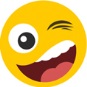 
Mais ou menos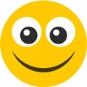 
Não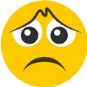 Compreendo a diferença entre sons graves e agudos? Consigo identificar a altura dos sons produzidos pelos elementos apresentados pelo professor?Sou capaz de reproduzir os sons desses elementos?Sei esperar minha vez de participar?Trato meus colegas com respeito?Nas questões em que você respondeu Não, o que acredita que precisa fazer para melhorar?________________________________________________________________________________________________________________________________________________________________________________________________________________________________________________________________________________________________________________________________________________________________________________________________________________________________________________________________________________________________________________________________________________________________________________________________________________________________________________________________________________________________________________________________________________________________________________________________________________________________________________________________________Nas questões em que você respondeu Não, o que acredita que precisa fazer para melhorar?________________________________________________________________________________________________________________________________________________________________________________________________________________________________________________________________________________________________________________________________________________________________________________________________________________________________________________________________________________________________________________________________________________________________________________________________________________________________________________________________________________________________________________________________________________________________________________________________________________________________________________________________________Nas questões em que você respondeu Não, o que acredita que precisa fazer para melhorar?________________________________________________________________________________________________________________________________________________________________________________________________________________________________________________________________________________________________________________________________________________________________________________________________________________________________________________________________________________________________________________________________________________________________________________________________________________________________________________________________________________________________________________________________________________________________________________________________________________________________________________________________________Nas questões em que você respondeu Não, o que acredita que precisa fazer para melhorar?________________________________________________________________________________________________________________________________________________________________________________________________________________________________________________________________________________________________________________________________________________________________________________________________________________________________________________________________________________________________________________________________________________________________________________________________________________________________________________________________________________________________________________________________________________________________________________________________________________________________________________________________________